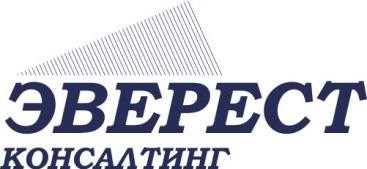 Приложение к постановлению администрации Алгатуйского сельского поселения от 	№  	ПРОЕКТ МЕЖЕВАНИЯ ТЕРРИТОРИИ, ПРЕДУСМАТРИВАЮЩИЙРАЗМЕЩЕНИЕ ЛИНЕЙНОГО ОБЪЕКТАСтроительство объекта «Железнодорожные пути с пунктом погрузки угля угледобывающего участка Юго-Восточной части Южного блока Карьерного поля № 1 Мугунского буроугольного месторождения»Текстовая частьИркутск 2020Перечень и сведения об образуемых земельных участках, вид разрешенного использования образуемых земельных участков2Перечень и сведения о площади образуемых земельных участков, которые будут отнесены к территориям общего пользования или имуществу общего пользования, в том числе в отношении которыхпредполагаются резервирование и (или) изъятие для государственных или муниципальных нуждОбразование земельных участков, которые будут отнесены к территориям общего пользования или имуществу общего пользования, не предусмотрено. Резервирование и (или) изъятие земельных участков для государственных или муниципальных нужд не предусмотрено.Характеристики лесного участкаМестоположение проектируемого лесного участкаРоссийская Российская Федерация, Иркутская область, муниципальное образование«Тулунский район», Тулунское лесничество, Икейское участковое лесничество, Икейская дача, эксплуатационные леса, квартал № 26 (в. 24ч, 25ч, 31ч, 32ч).Целевое назначение лесовПо	целевому	назначению	проектируемый	лесной	участок	относится:	к эксплуатационным лесам, квартал № 26 (в. 24ч, 25ч, 31ч, 32ч).Количественные и качественные характеристики проектируемого лесного участка (части лесного участка)Количественные и качественные характеристики проектируемого лесного участка составлены на основании данных государственного лесного реестра Тулунского лесничества (лесопарка).Распределение земельВид (виды) разрешенного использования лесного участка3лесовСведения о нахождении лесного участка в границах особо защитных участковСогласно данным государственного лесного реестра на проектируемом лесном участкеотсутствуют особо защитные участки лесов (ОЗУ).Сведения о границах территории, в отношении которой утвержден проект межевания, содержащие перечень координат характерных точек этих границ в системе координат, используемой для ведения Единого государственного реестра недвижимостиПеречень координат характерных точек границ территории, в отношении которой утвержден проект межевания, представлен в системе координат, используемой для ведения Единого государственного реестра недвижимости – МСК-38, зона 2.Приложение 1ПРОЕКТНАЯ ДОКУМЕНТАЦИЯ ЛЕСНОГО УЧАСТКА (ЧАСТИ ЛЕСНОГО УЧАСТКА)Местоположение проектируемого лесного участка (части лесного участка)Российская Федерация, Иркутская область, муниципальное образование «Тулунский район», Тулунское лесничество, Икейское участковое лесничество, Икейская дача, эксплуатационные леса, квартал № 26 (в. 24ч, 25ч, 31ч, 32ч)	(Российская Федерация, Субъект РФ, муниципальное образование, лесничество, участковое лесничество, урочище (при наличии), целевое назначение лесов,квартал, лесотаксационный выдел/часть лесотаксационного выдела)Категория земель: земли лесного фондаПлощадь проектируемого лесного участка 3,4501 гаГраницы лесного участка указаны на схеме расположения проектируемого лесного участка.Границы лесного участка (части лесного участки) указаны на схеме расположенияКоличественные и качественные характеристики проектируемого лесного участка (части лесного участка)Количественные  и  качественные  характеристики  проектируемого лесного участка составлены на основании данных государственного лесного реестра Тулунского лесничества (лесопарка).Таблица 1. Распределение земель2Таблица 2. Характеристика проектируемого лесного участка (части лесного участка) в соответствии с таксационным описанием лесного участка, данными натурного обследованияПримечание:*Заполняется для лесных участков, на которых проектируетсязаготовка древесины3Таблица 3. Характеристика насаждений проектируемого лесного участка (части лесного участка)Таблица 4. Средние таксационные показатели насаждений проектируемого лесного участка (части лесного участка)Виды разрешенного использования лесов на проектируемом лесном участке (части лесного участка)Лесохозяйственным регламентом Тулунского лесничества (лесопарка) на проектируемом лесном участке (части лесного участка) установлены следующие виды разрешенного использования лесов:4Сведения об обременениях проектируемого лесного участка (части лесного участка)Таблица 12. Обременения проектируемого лесного участка (части лесного участка)Сведения об ограничениях использования лесовС учетом целевого назначения и правового режима лесов, установленного лесным законодательством Российской	Федерации, лесохозяйственным регламентом Тулунского лесничества (лесопарка) предусмотрены следующие ограничения в использовании лесов:По виду целевого назначения лесов:	Запрещается несоблюдение целей устойчивого, максимально эффективного получения высококачественной древесины и других лесных ресурсов, продуктов их переработки с обеспечением сохранения полезных функций лесов при освоении эксплуатационных лесов (п. 3 ст. 12 ЛК РФ). Не допускается использование лесов, не предусмотренных статьей 25 ЛК РФ.2. По виду использования лесов - для строительства, реконструкции, эксплуатации линейных объектов: При использовании лесов в целях строительства, реконструкции и эксплуатации автомобильных и железных дорог не допускается нарушение поверхностного и внутрипочвенного стока вод, затопление или заболачивание лесных участков вдоль дорог, возникновение эрозионных процессов.При осуществлении строительства, реконструкции и эксплуатации линейных объектов запрещается:- повреждение лесных насаждений, растительного покрова и почв за пределами предоставленного лесного участка;- захламление прилегающих территорий за пределами предоставленного лесного участка строительным и бытовым мусором, отходами древесины, иными видами отходов;- загрязнение площади предоставленного лесного участка и территории за его пределами химическими и радиоактивными веществами;- проезд транспортных средств и иных механизмов по произвольным, неустановленным маршрутам за пределами предоставленного лесного участка.Не допускается ухудшение санитарного состояния лесов, расположенных на предоставленных гражданам и юридическим лицам лесных участках и лесных участках, прилегающих к ним, при использовании лесов для строительства, реконструкции, эксплуатации линейных объектов – п. 25 Правил санитарной безопасности в лесах, утвержденных Постановлением Правительства РФ от 20.05.2017 № 607.3. Ограничения по видам особо защитных участков лесов:Согласно данным государственного лесного реестра на проектируемом лесном участке отсутствуют особо защитные участки лесов (ОЗУ)Сведения об объектах лесной инфраструктуры на проектируемом лесном участке (части лесного участка)Таблица 13.Объекты лесной инфраструктуры5Сведения об объектах, не связанных с созданием лесной инфраструктуры на проектируемом лесном участке (части лесного участка)Таблица 14. Объекты, не связанные с созданием лесной инфраструктурыСведения о наличии на проектируемом лесном участке (части лесного участка) особозащитных участков лесов, особо охраняемых природных территорий, зон с особыми условиями использования территорийСогласно сведениям государственного лесного реестра, единого государственного реестра недвижимости лесохозяйственного регламента Тулунского лесничества на проектируемом лесном участке отсутствуют следующие особо защитные участки лесов (ОЗУ), особо охраняемые природные территории (ООПТ), зоны с особыми условиями использования территорий.Таблица 15.Особо защитные участки лесов, особо охраняемые природных территории, зоны с особыми условиями использования территорийПроектируемые виды разрешенного использования и цель предоставления лесного участкаПроектируемый вид разрешенного использования лесов лесного участка (части лесного участка): для строительства, реконструкции, эксплуатации линейных объектов и заготовки древесиныПроектируемая	цель	предоставления	лесного   участка	(части	лесного	участка): для	строительства объекта «Железнодорожные пути с пунктом погрузки угля угледобывающего участка Юго-Восточной части Южного блока Карьерного поля № 1 Мугунского буроугольного месторождения»Таблица 16. Образуемые лесные участки (части лесных участков) в соответствии со сведениями ЕГРН:6СХЕМАРАСПОЛОЖЕНИЯ ПРОЕКТИРУЕМОГО ЛЕСНОГО УЧАСТКА(Обзорная схема расположения лесного участка на материалах лесоустройства)Местоположение проектируемого лесного участка:Российская Федерация, Иркутская область, муниципальное образование «Тулунский район», Тулунское лесничество, Икейское участковое лесничество, Икейская дача, эксплуатационные леса, квартал № 26 (в. 24ч, 25ч, 31ч, 32ч)Субъект РФ, муниципальное образование, лесничество, участковое лесничество, урочище (при наличии), целевое назначение лесов (категория защитности), квартал, лесотаксационный выдел/частьлесотаксационного выделаКатегория земель: земли лесного фондаПлощадь проектируемого лесного участка, га: 3,4501Проектируемый вид разрешенного использования лесного участка: для строительства, реконструкции, эксплуатации линейных объектов и заготовки древесиныПроектируемая цель предоставлений лесного участка: для	строительства объекта «Железнодорожные пути с пунктом погрузки угля угледобывающего участка Юго-Восточной части Южного блока Карьерного поля № 1 Мугунского буроугольного месторождения» Масштаб 1: 25000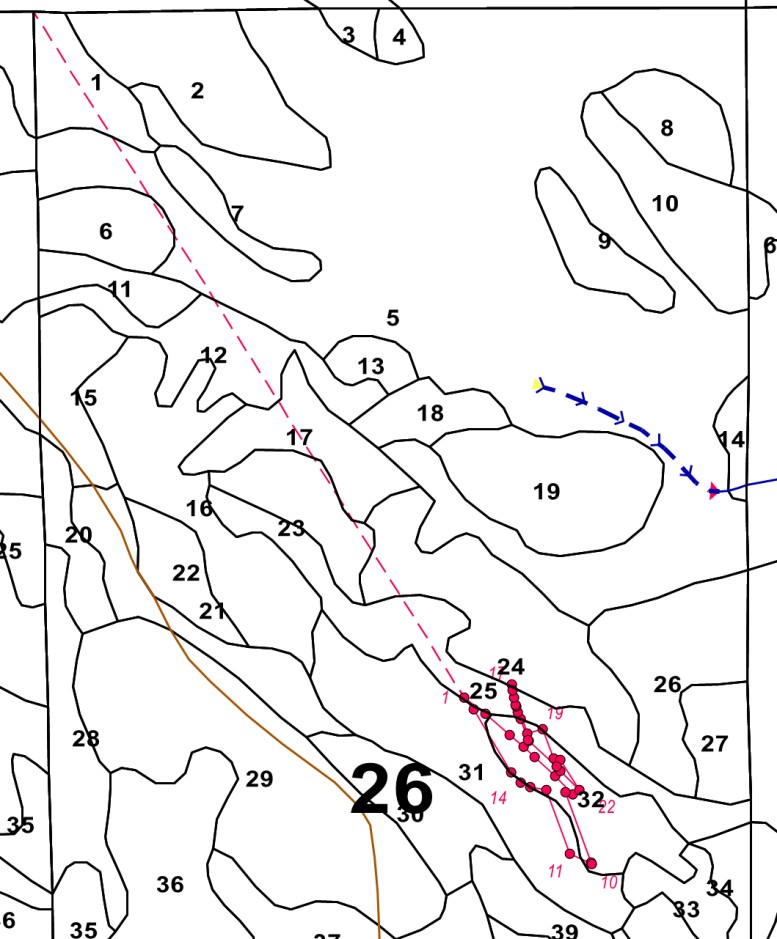 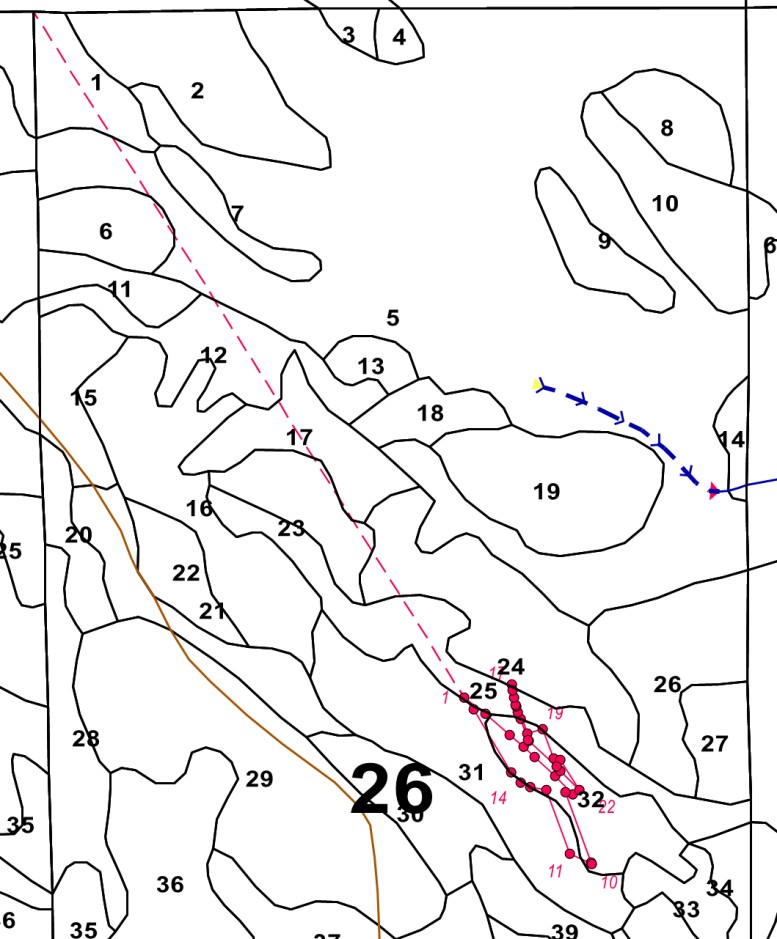 Условные обозначения:лесной квартал 88лесотаксационный выдел 5граница образуемого лесного участка	-------7СХЕМАРАСПОЛОЖЕНИЯ ПРОЕКТИРУЕМОГО ЛЕСНОГО УЧАСТКАобразованного путем раздела земельного участка с кадастровым номером 38:15:000000:1146Местоположение проектируемого лесного участка:Российская Федерация, Иркутская область, муниципальное образование «Тулунский район», Тулунское лесничество, Икейское участковое лесничество, Икейская дача, эксплуатационные леса, квартал № 26 (в. 24ч, 25ч, 31ч, 32ч)Субъект РФ, муниципальное образование, лесничество, участковое лесничество, урочище (при наличии), целевое назначение лесов (категория защитности), квартал, лесотаксационный выдел/часть лесотаксационного выделаКатегория земель: земли лесного фондаПлощадь проектируемого лесного участка, га: 3,4501Существующий вид разрешенного использования лесного участка: -Проектируемый вид разрешенного использования лесного участка: для строительства, реконструкции, эксплуатации линейных объектов и заготовки древесиныМасштаб 1: 25000 Условные обозначения:лесной квартал 88лесотаксационный выдел 5номера поворотных точек 1граница образуемого лесного участка-------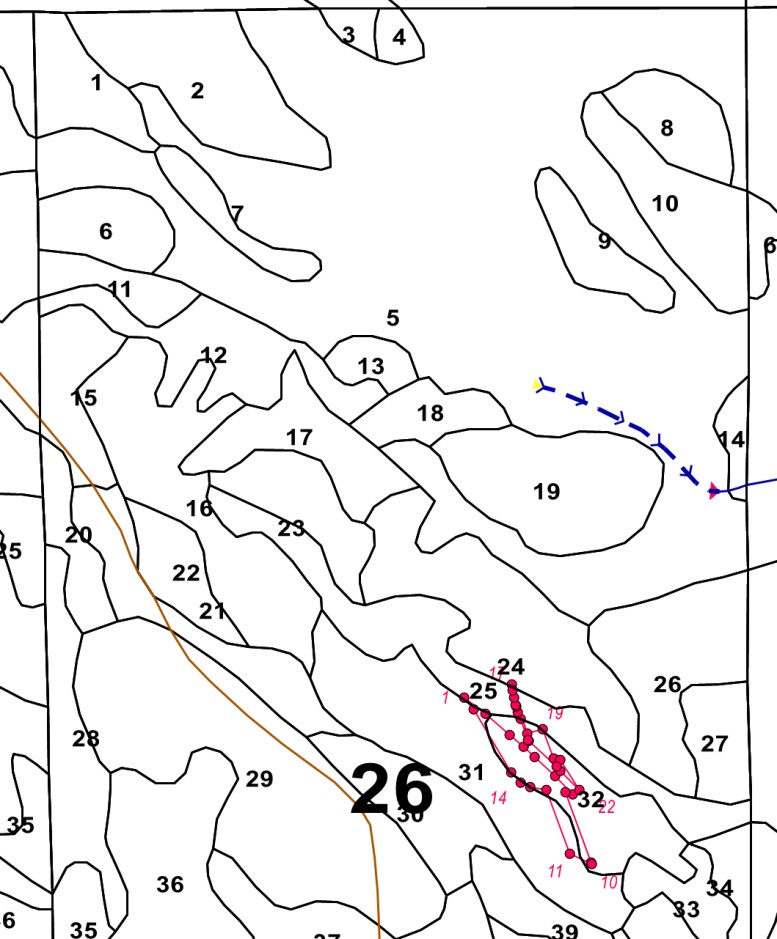 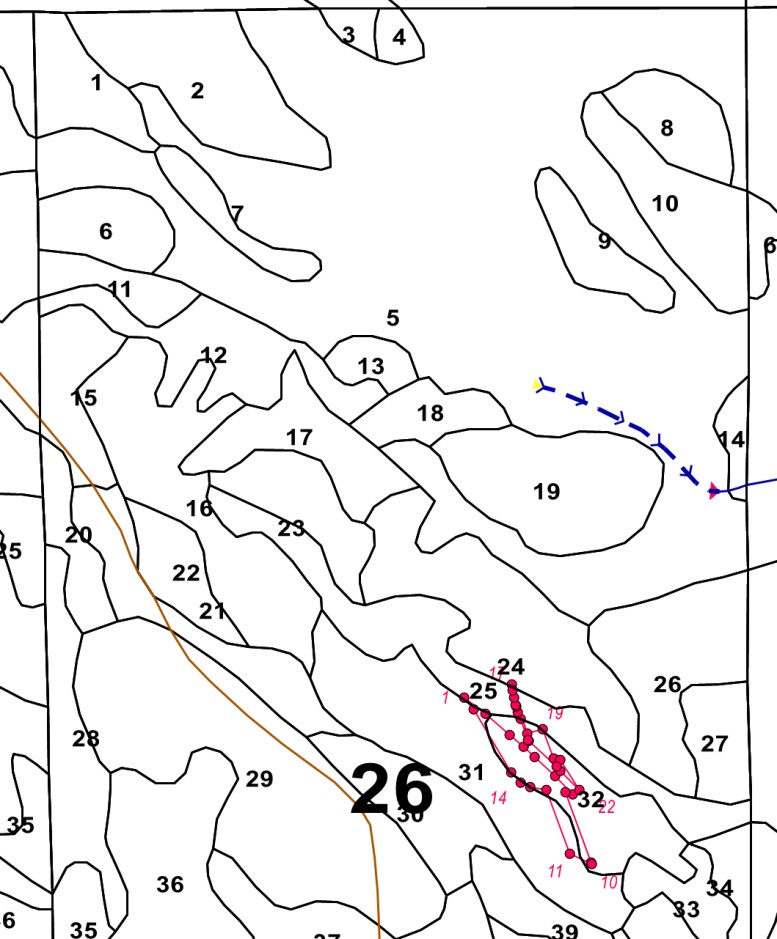 Заинтересованное лицо(представитель заинтересованного лица)	 	   	Подпись	Ф.И.О.Условный номер земельного участкаПлощадь, кв. мВид разрешённого использования образуемого земельного участка Категория земельВозможные способы образования земельных участковВозможные способы образования земельных участковУсловный номер земельного участкаПлощадь, кв. мВид разрешённого использования образуемого земельного участка Категория земельСпособы образования (для частей земельного участка – цель образования)Исходные земли и (или) земельные участки123456ОБРАЗУЕМЫЕ ЗЕМЕЛЬНЫЕ УЧАСТКИОБРАЗУЕМЫЕ ЗЕМЕЛЬНЫЕ УЧАСТКИОБРАЗУЕМЫЕ ЗЕМЕЛЬНЫЕ УЧАСТКИОБРАЗУЕМЫЕ ЗЕМЕЛЬНЫЕ УЧАСТКИОБРАЗУЕМЫЕ ЗЕМЕЛЬНЫЕ УЧАСТКИОБРАЗУЕМЫЕ ЗЕМЕЛЬНЫЕ УЧАСТКИ:1146:ЗУ134 501для строительства, реконструкции, эксплуатации линейных объектов и заготовки древесиныЗемли лесного фондаОбразование земельного участка путем раздела с сохранением исходного в измененных границах38:15:000000:1146Общая площад ь - всегоВ том числеВ том числеВ том числеВ том числеВ том числеВ том числеВ том числеВ том числеВ том числеВ том числеОбщая площад ь - всеголесные землилесные землилесные землилесные землилесные землинелесные землинелесные землинелесные землинелесные землинелесные землиОбщая площад ь - всегоПокрыт ые лесомв т.ч. лесные культур ылесны е    питом ники, планта циине покры тые лесомитогодорогипросек иболот адруг иеитого12345678910113,45013,3754---3,3754--0,074-0,074Кадастровый номер лесного участка в соответствии со сведениями ЕГРНСуществующий вид     разрешенного использования лесного участка в соответствии со сведениямиЕГРНПредмет образования (лесной участок, часть лесного участка)Площадь, образуемого лесного участка (части лесного участка)Проектируемый вид разрешенного использования1234538:15:000000:1146-Лесной участок3,4501 для  строительства,  реконструкции,  эксплуатации линейных объектов и заготовки древесиныИтого:--3,4501-Координата XКоордината YНомер точки на картеПлощадь, м21234:1146:ЗУ1(1):1146:ЗУ1(1):1146:ЗУ1(1)28 993622470.4402258325.5001622418.5002258376.7302622424.1802258356.7903622220.8002258431.0604622216.2102258432.7105622245.9102258368.6606622430.5902258301.2307622439.7502258254.4208622452.4602258227.0009622481.3402258199.46010622664.4802258090.42011622698.1702258063.28012622650.4602258124.32013622589.3102258195.81014622555.5302258235.14015622526.1602258266.33016622470.4402258325.5001:1146:ЗУ1(2):1146:ЗУ1(2):1146:ЗУ1(2)5 508622734.6702258202.0701622594.2102258246.9102622605.5102258290.5803622521.6902258321.1904622517.6902258341.9405622430.5602258396.9606622486.5702258341.8907622497.8802258329.8808622572.2802258250.9009622574.0402258248.84010622636.7102258225.96011622656.0502258219.08012622673.1502258213.64013622676.7002258212.62014622697.3902258207.54015622718.7302258203.80016622734.6702258202.0701Итого34 501Общая площадь - всегоВ том числеВ том числеВ том числеВ том числеВ том числеВ том числеВ том числеВ том числеВ том числеВ том числеОбщая площадь - всеголесные землилесные землилесные землилесные землилесные землинелесные землинелесные землинелесные землинелесные землинелесные землиОбщая площадь - всегоПокрытые лесомв т.ч. лесные культурылесные питомник и,     плантациине покрытыелесомитогодорогипросекиболотадругиеитого12345678910113,45013,3754---3,3754--0,0747-0,0747Участковое лесничествоДача/ Технический участок (урочище)Целевое назначение лесовКатегория защитных лесовРайон товаризации*Лесорастительный районРазряд таксКрутизна склона№ квартала№ выделаПлощадь, гаКатегория земельЯрусКоэффициент составаЭлемент лесаВозрастГруппа возрастаВысотаДиаметрБонитетКласс товарностиПолнотаЗапас на 1 гаобщий запас древесины, кбм123456789101112131415161718192021222324ИкейскоеИкейская дачаЭксплуатационныеПодтаежно-лесостепные леса Восточной СибириСреднесибирский подтаежнолесостепной район42624ч0,0006ЛЕСНЫЕпокрытые лесом16Л15041924420,41000,06ИкейскоеИкейская дачаЭксплуатационныеПодтаежно-лесостепные леса Восточной СибириСреднесибирский подтаежнолесостепной район2С15018242ИкейскоеИкейская дачаЭксплуатационныеПодтаежно-лесостепные леса Восточной СибириСреднесибирский подтаежнолесостепной район2Б15017163ИкейскоеИкейская дачаЭксплуатационныеПодтаежно-лесостепные леса Восточной СибириСреднесибирский подтаежнолесостепной район2625ч0,0747НЕЛЕСНЫЕболотаБОЛОТОБОЛОТОБОЛОТОБОЛОТОБОЛОТОБОЛОТОБОЛОТОБОЛОТОБОЛОТОБОЛОТОБОЛОТОБОЛОТОИкейскоеИкейская дачаЭксплуатационныеПодтаежно-лесостепные леса Восточной СибириСреднесибирский подтаежнолесостепной район42631ч0,6798ЛЕСНЫЕпокрытые лесом13С2516430,86040,79ИкейскоеИкейская дачаЭксплуатационныеПодтаежно-лесостепные леса Восточной СибириСреднесибирский подтаежнолесостепной район5Б2564ИкейскоеИкейская дачаЭксплуатационныеПодтаежно-лесостепные леса Восточной СибириСреднесибирский подтаежнолесостепной район2ОС2564ИкейскоеИкейская дачаЭксплуатационныеПодтаежно-лесостепные леса Восточной СибириСреднесибирский подтаежнолесостепной район42632ч2,695ЛЕСНЫЕпокрытые лесом17С2515440,740107,80ИкейскоеИкейская дачаЭксплуатационныеПодтаежно-лесостепные леса Восточной СибириСреднесибирский подтаежнолесостепной район3Б2554ИТОГОИТОГОИТОГОИТОГОИТОГОИТОГОИТОГОИТОГОИТОГОИТОГО3,4501148,65Целевое назначение лесовЛесниче ствоУчастковое лесничество/ урочище (при наличии)Лесной квартал/лес отаксационн ый выделХозяйство, преобладаю щая породаПлощадь (га)/запас древесины (куб. м) - всегоВ том числе по группам возраста древостоя (га/куб. м)В том числе по группам возраста древостоя (га/куб. м)В том числе по группам возраста древостоя (га/куб. м)В том числе по группам возраста древостоя (га/куб. м)В том числе по группам возраста древостоя (га/куб. м)В том числе по группам возраста древостоя (га/куб. м)Целевое назначение лесовЛесниче ствоУчастковое лесничество/ урочище (при наличии)Лесной квартал/лес отаксационн ый выделХозяйство, преобладаю щая породаПлощадь (га)/запас древесины (куб. м) - всегомолодняк иI класса возрастамолодняк иII класса возрастасредневоз растныеприспев ающиеспелыепересто йные123456789101112ЭксплуатационныеТулунскоеИкейское / Икейская26 (в. 24ч, 31ч, 32ч)Хвойное, С3,3748/148,593,3748/148,59ЭксплуатационныеТулунскоеИкейское / Икейская26 (в. 24ч, 31ч, 32ч)Хвойное, Л0,0006/0,060,0006/0,06Итого эксплуатационные лесаИтого эксплуатационные лесаИтого эксплуатационные лесаИтого эксплуатационные леса3,3754/148,653,3748/148,590,0006/0,06Итого на лесном участкеИтого на лесном участкеИтого на лесном участкеИтого на лесном участке3,3754/148,653,3748/148,590,0006/0,06Целево е    назнач ение лесовХозяйство, преобладающая породаСоставВозрастБон итетПолн отаСредний запас древесины лесных насаждений (куб. м/га)Средний запас древесины лесных насаждений (куб. м/га)Средний запас древесины лесных насаждений (куб. м/га)Средний запас древесины лесных насаждений (куб. м/га)Средний запас древесины лесных насаждений (куб. м/га)Средний запас древесины лесных насаждений (куб. м/га)Целево е    назнач ение лесовХозяйство, преобладающая породаСоставВозрастБон итетПолн отамолоднякиI класса возрастамолоднякиI I класса возрастасреднев озрастн ыеприспев ающиеспелыеперестойны е123456789101112Эксплуатационные лесаХвойное, С5.9С 3.6Б 0.5ОС2540,744Эксплуатационные лесаХвойное, Л6.0Л 2.0С 2.0Б15040,4100Итогоэксплуатационные лесаИтогоэксплуатационные леса5.9С 3.6Б 0.5 ОС+Л2540,744100ИтогоИтого5.9С 3.6Б 0.5 ОС+Л2540,744100- Заготовка древесины- Заготовка живицы- Заготовка и сбор недревесных лесных ресурсов- Заготовка пищевых лесных ресурсов и сбор лекарственных растений- Осуществления видов деятельности в сфере охотничьего хозяйства- Ведение сельского хозяйства- Осуществление научно-исследовательской деятельности, образовательной деятельности- Осуществление рекреационной деятельности- Осуществление рекреационной деятельностиСоздание лесных плантаций и их эксплуатацияВыращивание лесных плодовых, ягодных, декоративных растений, лекарственных растенийСоздание лесных плантаций и их эксплуатацияВыращивание лесных плодовых, ягодных, декоративных растений, лекарственных растений- Выращивание посадочного материала лесных растений (саженцев, сеянцев)- Выращивание посадочного материала лесных растений (саженцев, сеянцев)- для осуществления геологического изучения недр, разведки и добычи полезных ископаемых- для осуществления геологического изучения недр, разведки и добычи полезных ископаемых- Строительство и эксплуатация водохранилищ и иных искусственных водных объектов, а также гидротехнических сооружений, морских портов, морских терминалов, речных портов, причалов- Строительство и эксплуатация водохранилищ и иных искусственных водных объектов, а также гидротехнических сооружений, морских портов, морских терминалов, речных портов, причалов- Строительство, реконструкция, эксплуатация линейных объектов- Строительство, реконструкция, эксплуатация линейных объектов- Переработка древесины и иных лесных ресурсов- Переработка древесины и иных лесных ресурсов- Осуществление религиозной деятельности- Иные виды, определенные в соответствии с частью 2 статьи 6 Лесного кодекса РФ.№ п/пМестоположение (лесничество, участковое лесничество, урочище (при наличии),№№ кварталов, выделовНаименование юридического лица, ФИОиндивидуального предпринимателя,гражданинаВид права пользования лесным участком (аренда, постоянноебессрочное пользование, безвозмездноепользование)Основания пользования лесным участкомСрок пользования лесным участкомВид использования лесного участка1234567-------№ п/пЛесничествоУчастковое лесничество, урочище (при наличии)Лесной кварталЛесотаксационн ый выделНаименование объектаЕдиница измеренияОбъем12345678--------№ п/пЛесничествоУчастковое лесничество, урочище (при наличии)Лесной кварталЛесотаксационный выделНаименование объектаЕдиница измеренияОбъем12345678--------№ п/пНаименование участкового лесничества, урочища (при наличии)Номер кварталаНомер выделаВиды ОЗУ, наименование ООПТ, виды зон с особыми условиями использования территорийОбщая площадь, га123456------Кадастровый номер лесного участка в соответствии со сведениями ЕГРНСуществующий вид разрешенного использования лесного участка в соответствии сосведениями ЕГРНПредметобразования (лесной участок, часть лесного участка)Площадь, образуемого лесного участка (части лесного участка)Проектируемый вид разрешенного использования1234538:15:000000:1146-Лесной участок3,4501 для строительства, реконструкции, эксплуатации линейных объектов и заготовки древесиныИтого:--3,4501-